INSTRUCTOR NAME 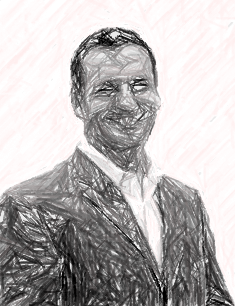 Sport (ie Baseball)  	Sport (ie Softball)  	Sport (ie Pitching)Age Group: XXXXAbout me..  xxxxxxxxxxxxxxxxxxxxxxxxxxxxxxxxxxxxxxxxxxx xxxxxxxxxxxxxxxxxxxxxxxxxxxxxxxxxxxxxxxxxxxxxxxxxxxxxxxxxxxxxxxxxxxxxxxxxxxxxxxxxxxxxxxxxxxxxxxxxxxxxxxxx.Athletic & Coaching Experience xxxxxxxxxxxxxxxxxxxxxxxxxxxxxxxxxxxxxxxAccreditation & Affiliation:Lesson Rate:30 minutes:60 minutes: